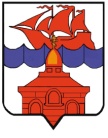 РОССИЙСКАЯ ФЕДЕРАЦИЯКРАСНОЯРСКИЙ КРАЙТАЙМЫРСКИЙ ДОЛГАНО-НЕНЕЦКИЙ МУНИЦИПАЛЬНЫЙ РАЙОНАДМИНИСТРАЦИЯ СЕЛЬСКОГО ПОСЕЛЕНИЯ ХАТАНГАПОСТАНОВЛЕНИЕ 16.09.2019 г.										        № 144 -  ПО внесении изменений в Постановление администрации сельского поселения Хатанга от 30.09.2014 г. №123-П «Об утверждении Примерного положения об оплате труда работников муниципальных бюджетных учреждений культуры»В соответствии со статьями 135, 144 Трудового кодекса Российской Федерации, статьей 14 Федерального закона от 06.10.2003 г. № 131-ФЗ «Об общих принципах организации местного самоуправления в Российской Федерации», Законом Красноярского края  от 29.10.2009 г. № 9-3864 «О системах оплаты труда работников краевых государственных учреждений», Решением Хатангского сельского  Совета депутатов от 26.09.2014 г. № 153-РС «Об утверждении Положения о системах оплаты труда работников муниципальных учреждений сельского поселения Хатанга», руководствуясь статьей 8  Устава сельского поселения Хатанга,ПОСТАНОВЛЯЮ:Внести в Постановление Администрации сельского поселения Хатанга от 30.09.2014г. №123-П «Об утверждении Примерного положения об оплате труда работников муниципальных бюджетных учреждений культуры»                                 (далее – Постановление), следующие изменения:Пункты 2.3., 2.4., 2.5., 2.6., 2.7., 2.8. раздела II Приложения 1 к Постановлению изложить в следующей редакции: «2.3. Минимальные размеры окладов (должностных окладов), ставок заработной платы по должностям работников культуры, искусства и кинематографии устанавливаются на основе отнесения занимаемых ими должностей к профессиональным квалификационным группам (далее - ПКГ), утвержденным Приказом Министерства здравоохранения и социального развития Российской Федерации от 31.08.2007г. № 570 "Об утверждении профессиональных квалификационных групп должностей работников культуры, искусства и кинематографии":должности, отнесенные    к   ПКГ    "Должности   техническихисполнителей и артистов вспомогательного состава"                              4496 рублей;должности,    отнесенные  к   ПКГ    "Должности     работников культуры, искусства и кинематографии среднего звена"                         6556 рублей;должности, отнесенные к  ПКГ "Должности  работников  культуры, искусства и кинематографии ведущего звена"                        8837 рублей;   должности, отнесенные к ПКГ "Должности руководящегосостава учреждений культуры, искусства и кинематографии"                    11538 рублей. 2.4. Минимальные размеры окладов (должностных окладов), ставок заработной платы по профессиям рабочих культуры, искусства и кинематографии устанавливаются на основе отнесения занимаемых ими профессий к квалификационным уровням ПКГ, утвержденным Приказом Министерства здравоохранения и социального развития Российской Федерации от 14.03.2008г. № 121н "Об утверждении профессиональных квалификационных групп профессий рабочих культуры, искусства и кинематографии":профессии, отнесенные к ПКГ "Профессии   рабочих культуры, искусства и кинематографии первого уровня"                                                               4565 рублей;профессии,  отнесенные  к  ПКГ "Профессии   рабочих  культуры, искусства и кинематографии второго уровня"       1 квалификационный уровень                                                                     4649 рублей;       2 квалификационный уровень                                                                     5673 рубля;       3 квалификационный уровень                                                                     6229 рублей;       4 квалификационный уровень                                                                     7504 рубля.2.5. Минимальные размеры окладов (должностных окладов), ставок заработной платы по общеотраслевым должностям руководителей, специалистов и служащих устанавливаются на основе отнесения занимаемых ими должностей к квалификационным уровням ПКГ, утвержденным Приказом Министерства здравоохранения и социального развития Российской Федерации от 29.05.2008г. № 247н "Об утверждении профессиональных квалификационных групп общеотраслевых должностей руководителей, специалистов и служащих":       должности, отнесенные к ПКГ "Общеотраслевые должности служащих первого уровня"         1 квалификационный уровень                                                                      3099 рублей;  2 квалификационный уровень                                                                      3269 рублей;            должности, отнесенные к ПКГ "Общеотраслевые должности служащих второго    уровня"1 квалификационный уровень                                                                      3439 рублей;2 квалификационный уровень                                                                      3779 рублей;3 квалификационный уровень                                                                      4152 рубля;4 квалификационный уровень                                                                      5240 рублей;5 квалификационный уровень                                                                      5919 рублей;должности, отнесенные к ПКГ "Общеотраслевые должности служащих третьего уровня"            1 квалификационный уровень                                                                         3779 рублей;            2 квалификационный уровень                                                                       4152 рубля;            3 квалификационный уровень                                                                       4558 рублей;            4 квалификационный уровень                                                                           5479 рублей;            5 квалификационный уровень                                                                         6397 рублей;должности, отнесенные к ПКГ "Общеотраслевые должности служащих четвертого уровня"            1 квалификационный уровень                                                                          6875 рублей;            2 квалификационный уровень                                                                       7964 рубля;            3 квалификационный уровень                                                                        8577 рублей.2.6. Минимальные размеры окладов (должностных окладов), ставок заработной платы по должностям общеотраслевых профессий рабочих устанавливаются на основе отнесения занимаемых ими должностей к квалификационным уровням ПКГ, утвержденным Приказом Министерства здравоохранения и социального развития Российской Федерации от 29.05.2008г. N 248н "Об утверждении профессиональных квалификационных групп общеотраслевых профессий рабочих:должности,  отнесенные к ПКГ "Общеотраслевые профессии рабочих первого уровня"1 квалификационный уровень                                                                     2662 рубля;2 квалификационный уровень                                                                     2790 рублей;должности,  отнесенные к ПКГ "Общеотраслевые профессии рабочих второго уровня"1 квалификационный уровень                                                                     3099 рублей;2 квалификационный уровень                                                                     3779 рублей;3 квалификационный уровень                                                                     3981 рубль;4 квалификационный уровень                                                                     5002 рубля.».«2.7. Минимальные размеры окладов (должностных окладов), ставок заработной платы по должностям профессий работников культуры, искусства и кинематографии, не вошедшим в квалификационные уровни ПКГ, устанавливаются в следующем размере:     художественный руководитель                                                                  11538 рублей;     главный режиссер                                                                                          11538 рублей.2.8. Минимальные размеры окладов (должностных окладов), ставок заработной платы по должностям руководителей, специалистов и служащих, профессий рабочих, не вошедшим в квалификационные уровни ПКГ, устанавливаются в следующем размере:     главный инженер                                                                                          7964 рубля;            закройщик                                                                                                      7504 рублей;            макетчик театрально-постановочных макетов                                           7501 рубль;            реставратор архивных и библиотечных материалов                                 7501 рубль;            слесарь-сантехник                                                                                         3777 рублей;            машинист (кочегар)                                                                                       2662 рубля;     заведующий отдела эксплуатационно-технического обслуживания       7692 рубля;     специалист по учетно-хранительной документации                                 5891 рубль.».Опубликовать Постановление в Информационном бюллетене Хатангского сельского Совета депутатов и администрации сельского поселения Хатанга и на официальном сайте органов местного самоуправления сельского поселения Хатанга www.hatanga24.ru.Настоящее Постановление вступает в силу в день, следующий за днем его официального опубликования и распространяет свое действие на правоотношения, возникшее с 01.10.2019 года.Контроль за исполнением настоящего Постановления возложить на заместителя Главы сельского поселения Хатанга по вопросам культуры, молодежной политики и спорта Майнагашева А. С.Исполняющая обязанности Главы сельского поселения Хатанга                                                                          А. И. Бетту